РЕШЕНИЕРассмотрев проект решения о внесении изменений в Решение Городской Думы Петропавловск-Камчатского городского округа от 17.03.2015 № 306-нд                «О порядке определения размера платы за увеличение площади земельных участков, находящихся в частной собственности, в результате перераспределения с земельными участками, находящимися в собственности Петропавловск-Камчатского городского округа», внесенный Главой администрации Петропавловск-Камчатского городского округа Зайцевым Д.В., в соответствии со статьей 28 Устава Петропавловск-Камчатского городского округа, Городская Дума Петропавловск-Камчатского городского округа РЕШИЛА:1. Принять Решение о внесении изменений в Решение Городской Думы Петропавловск-Камчатского городского округа от 17.03.2015 № 306-нд                         «О порядке определения размера платы за увеличение площади земельных участков, находящихся в частной собственности, в результате перераспределения с земельными участками, находящимися в собственности Петропавловск-Камчатского городского округа». 2. Направить принятое Решение Главе Петропавловск-Камчатского городского округа для подписания и обнародования.РЕШЕНИЕот 05.07.2016 № 451-ндО внесении изменений в Решение Городской Думы Петропавловск-Камчатского городского округа от 17.03.2015 № 306-нд «О порядке определения размера платы за увеличение площади земельных участков, находящихся в частной собственности, в результате перераспределения с земельными участками, находящимися в собственности Петропавловск-Камчатского городского округа»
Принято Городской Думой Петропавловск-Камчатского городского округа(решение от 29.06.2016 № 1002-р)1. В наименовании слово «перераспределения» заменить словами «их перераспределения».2. В пункте 1 слово «перераспределения» заменить словами «их перераспределения».3. В пункте 2 слова «Управлением градостроительства, имущественных и земельных отношений администрации Петропавловск-Камчатского городского округа» заменить словами «Управлением архитектуры, градостроительства и земельных отношений администрации Петропавловск-Камчатского городского округа».4. Настоящее Решение вступает в силу после дня его официального опубликования и распространяется на отношения, возникшие с 21.12.2015.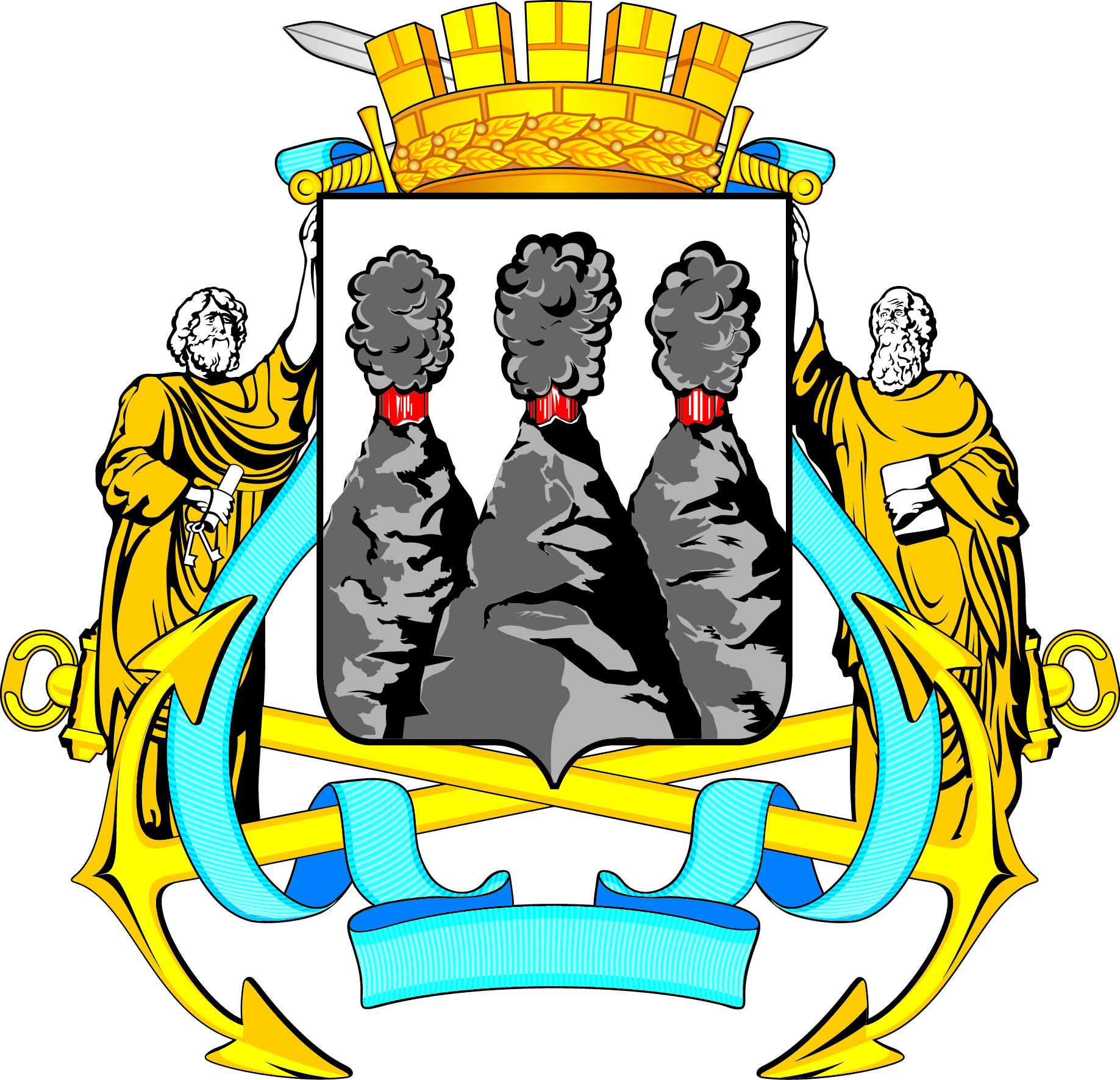 ГОРОДСКАЯ ДУМАПЕТРОПАВЛОВСК-КАМЧАТСКОГО ГОРОДСКОГО ОКРУГАот 29.06.2016 № 1002-р46-я сессияг.Петропавловск-КамчатскийО принятии решения о внесении изменений в Решение Городской Думы Петропавловск-Камчатского городского округа от 17.03.2015
№ 306-нд  «О порядке определения размера платы за увеличение площади земельных участков, находящихся в частной собственности, в результате перераспределения с земельными участками, находящимися в собственности Петропавловск-Камчатского городского округа»Председательствующий на сессии Городской Думы Петропавловск-Камчатского городского округаС.И. СмирновГОРОДСКАЯ ДУМАПЕТРОПАВЛОВСК-КАМЧАТСКОГО ГОРОДСКОГО ОКРУГАГлаваПетропавловск-Камчатского городского округаК.Г. Слыщенко